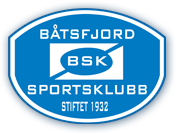 Velkommen til Båtsfjordsprinten og Båtsfjordstafetten 2018.Båtsfjord Sportsklubb har den glede av å invitere til skihelg i Båtsfjord 6. og 7. januar 2018.Krets- og sonerenn, stilart:	FristilSted:				Båtsfjord Skistadion (ved Båtsfjord Idrettshall)Rennkontor:			Båtsfjord IdrettshallKafe og garderober:		Båtsfjord IdrettshallFørste start:			Start lørdag kl. 12:00/start søndag kl. 11.00Konkurranseform:	Sprint og sprintstafett. Lag til sprintstafetten settes sammen av arrangør og representanter fra de deltakende klubber.Klasser:		Fra 8 år og eldreDistanser:			8-12 år		500 m				13-14 år 	900 m				15 år + 		1200 mPåmelding:	Online påmelding via www.minidrett.no påmeldingsfrist onsdag 04.01.18 kl 23:59Startkontigent:		Etter NSF’s satser. Klubbene blir fakturert for påmeldingene. Skilisens:	Husk skilisens! Fra den dagen utøveren fyller 13 år er det påkrevd med skilisens.Premieutdeling:		Båtsfjord Idrettshall, straks etter rennet. Overnatting: 	Mulighet for overnatting på Båtsfjord Skole. Vi kommer med mer informasjon ang. dette rett over nyttår.HUSK LISENS!For ytterligere informasjon om rennet kan rennleder Jan-Magne Steffensen kontaktes på telefon 95 48 60 33. Vel møtt til en spennende skihelg i Båtsfjord. 